Паспорт площадки № 9 ТОСЭР «Северск» (ул.Сосновая, 4, строение № 12)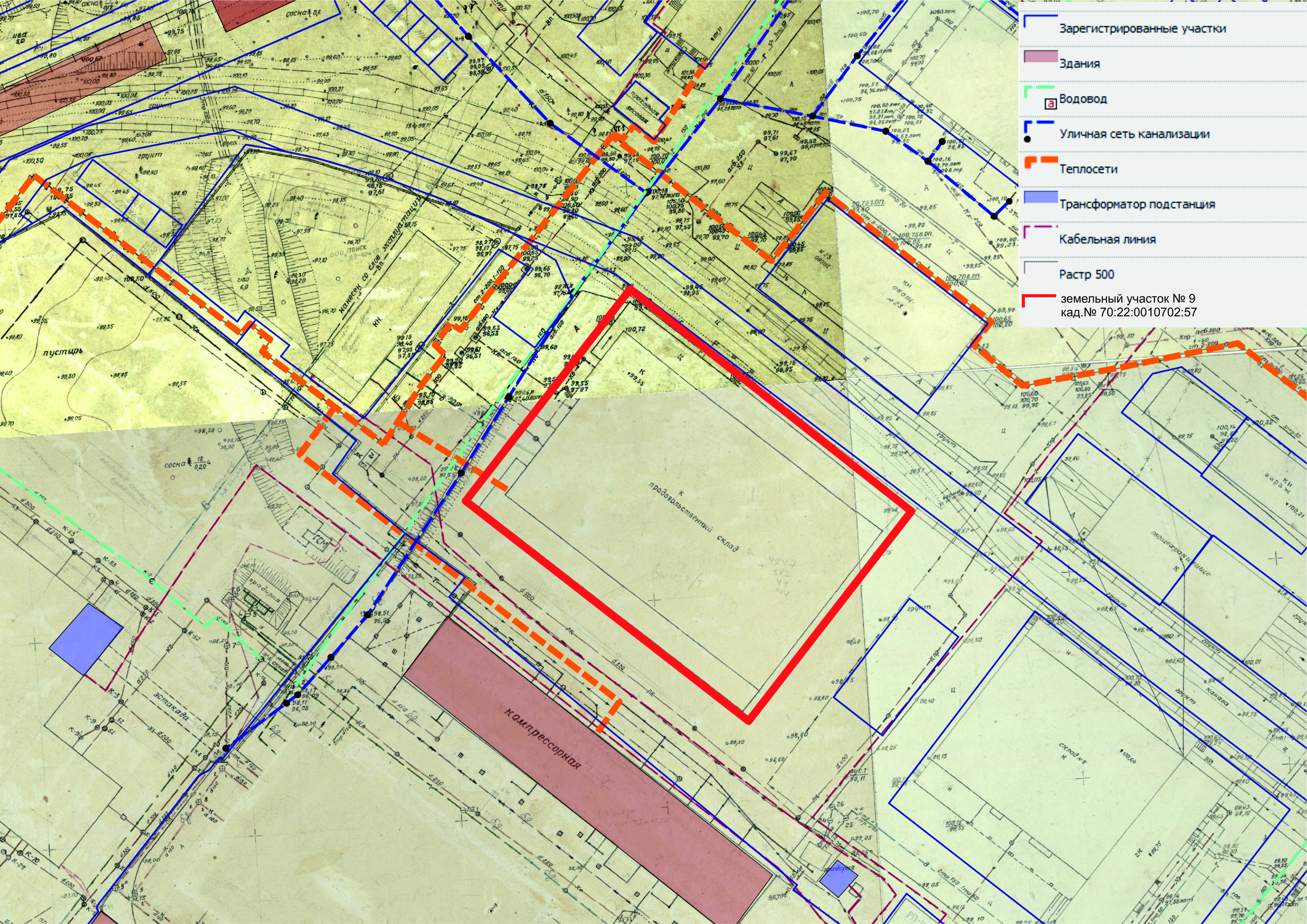 1. Характеристика площадки1. Характеристика площадки1. Характеристика площадкиНаименование площадкиНаименование площадкиРезервнаяМесто расположения (адрес) земельного участкаМесто расположения (адрес) земельного участкаТомская область, ЗАТО Северск, г.Северск, ул.Сосновая, 4, строение № 12Форма собственности земельного участкаФорма собственности земельного участкаМуниципальная, городской округ ЗАТО СеверскПлощадь земельного участкаПлощадь земельного участка5 556 кв.м ()Кадастровый номерКадастровый номер70:22:0010702:57Категория земельКатегория земельЗемли промышленностиВид разрешенного использованияВид разрешенного использованияЭксплуатация и обслуживание нежилого здания2. Наличие на площадке зданий и сооружений2. Наличие на площадке зданий и сооружений2. Наличие на площадке зданий и сооруженийНежилое здание, расположенное по адресу: Томская область, ЗАТО Северск, г.Северск, ул.Сосновая, 4, строение 12. Общая площадь здания 4052,6 кв.м.Здание находится в муниципальной собственности городского округа ЗАТО Северск.Кадастровый номер 70:22:0010701:552.Заключены договоры аренды № 200 от 04.09.2017, срок 5 лет, площадь – 4052,6 кв.м, арендатор - Ассоциация «АРП-Северск»; (резиденты (субарендаторы, договоры субаренды до 25.08.2022): ООО «Запсибкабель» - 3348,1 кв.м, ООО «Сетигрупп» - 330,6 кв.м).Техническое состояние здания удовлетворительное. Нежилое здание, расположенное по адресу: Томская область, ЗАТО Северск, г.Северск, ул.Сосновая, 4, строение 12. Общая площадь здания 4052,6 кв.м.Здание находится в муниципальной собственности городского округа ЗАТО Северск.Кадастровый номер 70:22:0010701:552.Заключены договоры аренды № 200 от 04.09.2017, срок 5 лет, площадь – 4052,6 кв.м, арендатор - Ассоциация «АРП-Северск»; (резиденты (субарендаторы, договоры субаренды до 25.08.2022): ООО «Запсибкабель» - 3348,1 кв.м, ООО «Сетигрупп» - 330,6 кв.м).Техническое состояние здания удовлетворительное. Нежилое здание, расположенное по адресу: Томская область, ЗАТО Северск, г.Северск, ул.Сосновая, 4, строение 12. Общая площадь здания 4052,6 кв.м.Здание находится в муниципальной собственности городского округа ЗАТО Северск.Кадастровый номер 70:22:0010701:552.Заключены договоры аренды № 200 от 04.09.2017, срок 5 лет, площадь – 4052,6 кв.м, арендатор - Ассоциация «АРП-Северск»; (резиденты (субарендаторы, договоры субаренды до 25.08.2022): ООО «Запсибкабель» - 3348,1 кв.м, ООО «Сетигрупп» - 330,6 кв.м).Техническое состояние здания удовлетворительное. 3. Характеристика инженерной инфраструктуры3. Характеристика инженерной инфраструктуры3. Характеристика инженерной инфраструктурыЭлектроснабжениеимеется по 2-ой категории, мощность 0,550 МВт, ООО «Электросети»имеется по 2-ой категории, мощность 0,550 МВт, ООО «Электросети»Теплоснабжениеимеется точка подключения на территории площадки,ОАО «Тепловые сети»имеется точка подключения на территории площадки,ОАО «Тепловые сети»Водоснабжениеимеется точка подключения на территории площадки, АО «СВК»имеется точка подключения на территории площадки, АО «СВК»Водоотведениеимеется точка подключения на территории площадки, АО «СВК»имеется точка подключения на территории площадки, АО «СВК»4. Контактная информация 4. Контактная информация 4. Контактная информация Смольникова Людмила Владимировна заместитель Главы Администрации ЗАТО Северск по экономике и финансам(3823) 77-23-74, факс (3823) 54-82-85, E-mail: smolnikova@seversknet.ruСмольникова Людмила Владимировна заместитель Главы Администрации ЗАТО Северск по экономике и финансам(3823) 77-23-74, факс (3823) 54-82-85, E-mail: smolnikova@seversknet.ruСмольникова Людмила Владимировна заместитель Главы Администрации ЗАТО Северск по экономике и финансам(3823) 77-23-74, факс (3823) 54-82-85, E-mail: smolnikova@seversknet.ruХрячков Павел Петровичначальник Управления имущественных отношений Администрации ЗАТО Северск(3823) 77-23-61, 77-38-29, факс (3823) 54-72-97, E-mail: uio@uio.seversknet.ruХрячков Павел Петровичначальник Управления имущественных отношений Администрации ЗАТО Северск(3823) 77-23-61, 77-38-29, факс (3823) 54-72-97, E-mail: uio@uio.seversknet.ruХрячков Павел Петровичначальник Управления имущественных отношений Администрации ЗАТО Северск(3823) 77-23-61, 77-38-29, факс (3823) 54-72-97, E-mail: uio@uio.seversknet.ruТрапезников Виталий Юрьевичпредседатель комитета экономического развития Администрации ЗАТО Северск(3823) 77-23-84, E-mail: trapeznikov@seversknet.ruТрапезников Виталий Юрьевичпредседатель комитета экономического развития Администрации ЗАТО Северск(3823) 77-23-84, E-mail: trapeznikov@seversknet.ruТрапезников Виталий Юрьевичпредседатель комитета экономического развития Администрации ЗАТО Северск(3823) 77-23-84, E-mail: trapeznikov@seversknet.ru